Республиканская олимпиада для дошкольников «Ученый малыш» 7 лет Соедини цифры по порядку. Раскрась получившуюся картинку.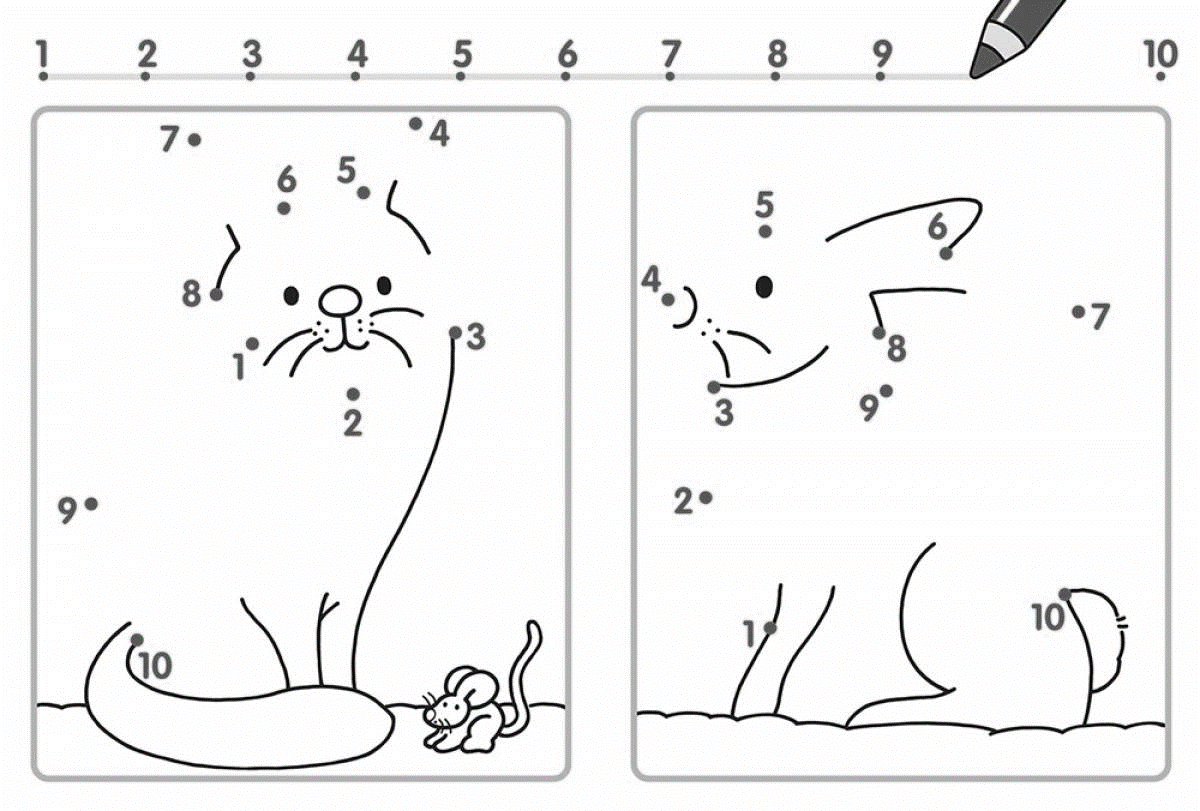 Зачеркни на каждой картинке 2 кружка и запиши цифрой, сколько кружков осталось.         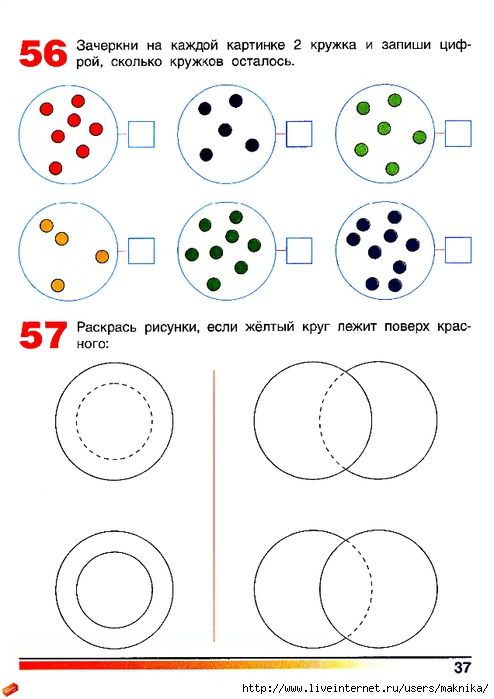   Раскрась, соблюдая закономерность («порядок»).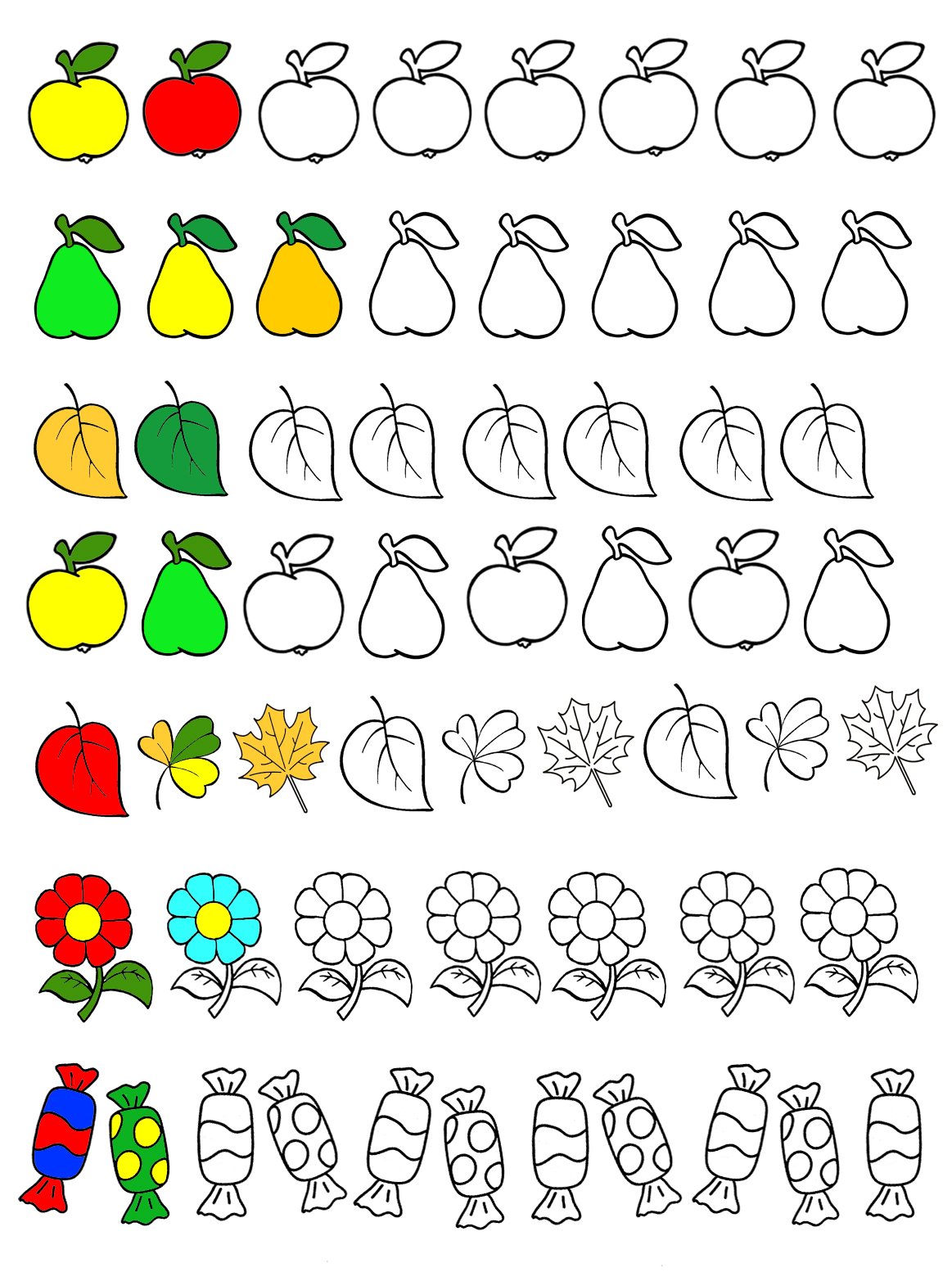 Реши примеры и раскрась, используя подсказку.Дорисуй недостающие фигуры.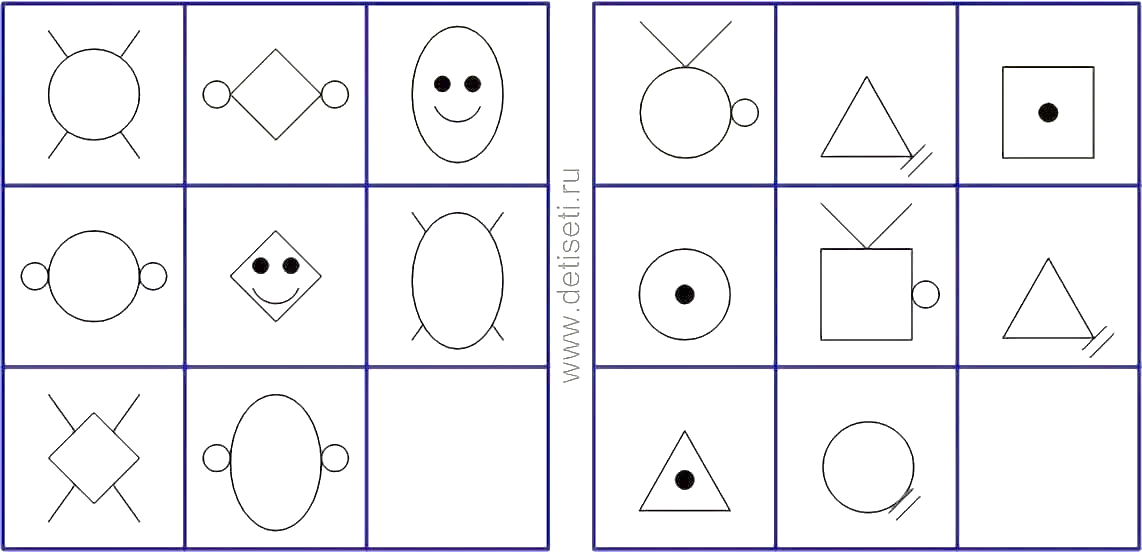 Найди лишнюю картинку в каждой карточке.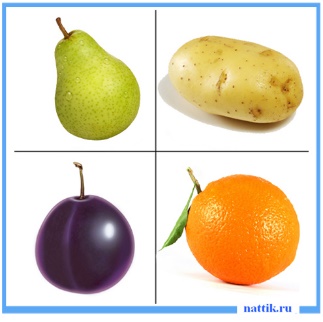 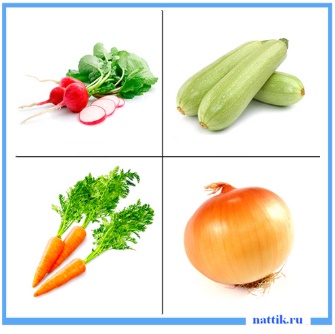 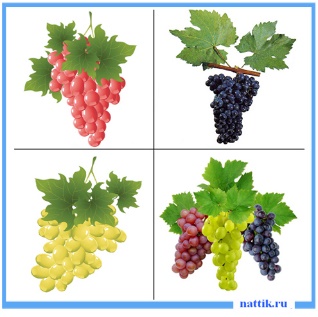 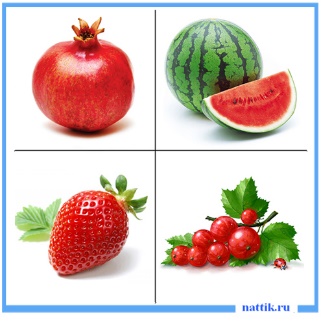 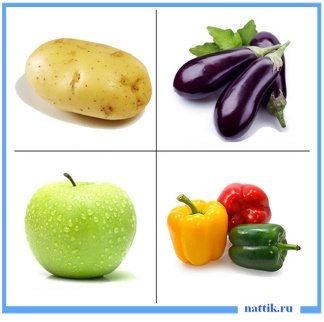 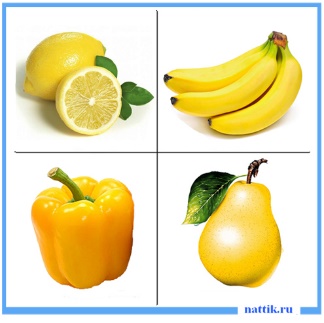 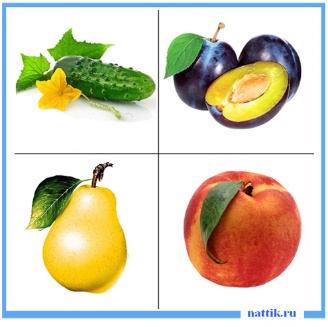 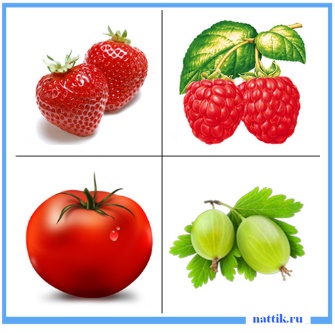 Нарисуй путь мальчика по схеме. В этом тебе помогут стрелки.  Найди картинку по образцу.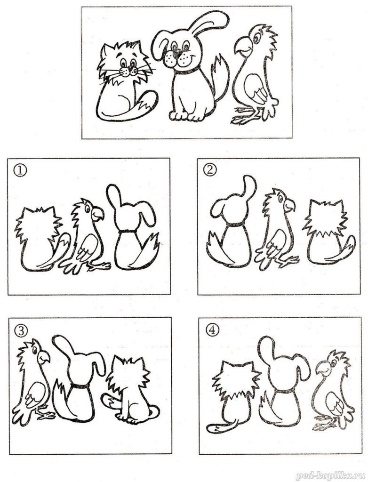 В каждом горизонтальном ряду найди название овоща.Повтори рисунок в нижнем поле по точкам.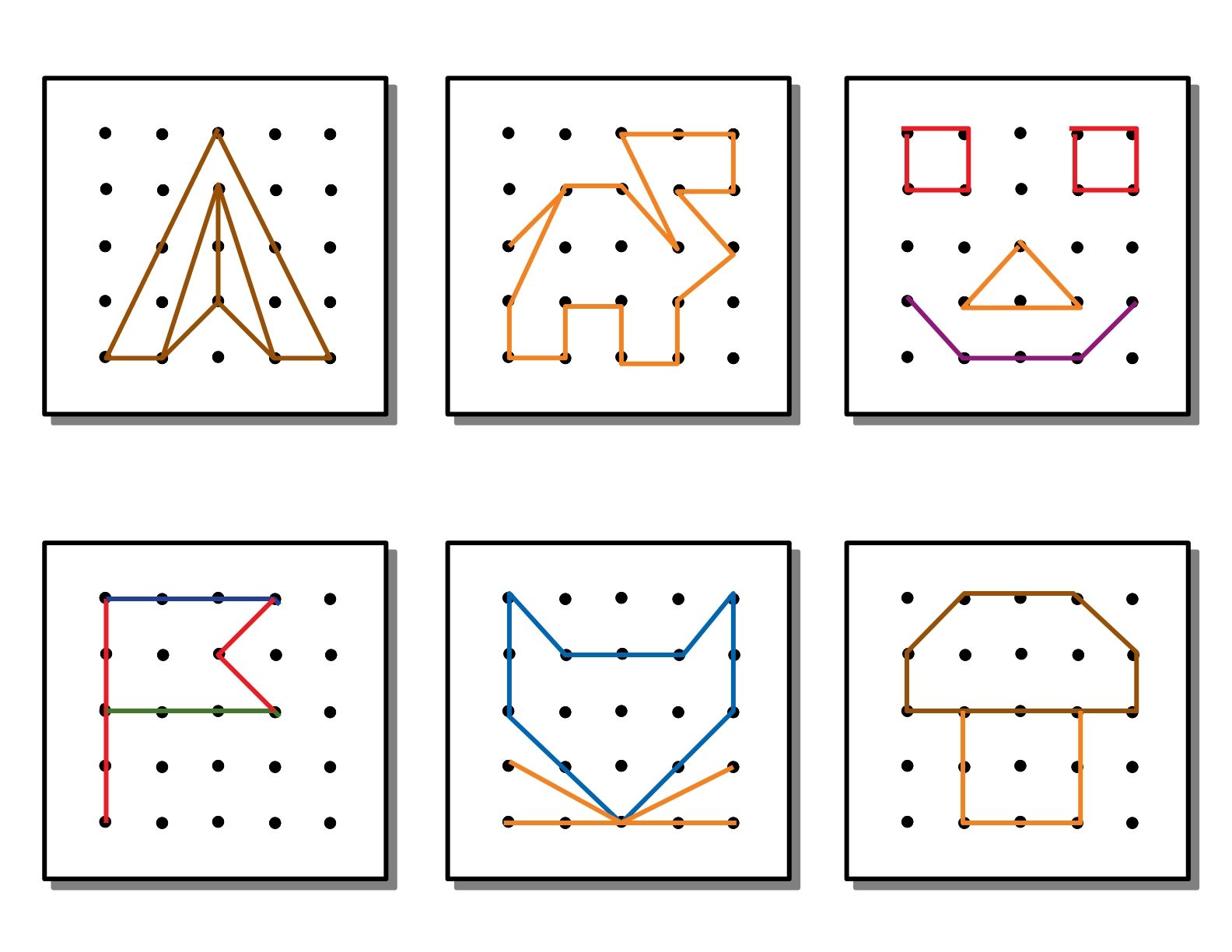 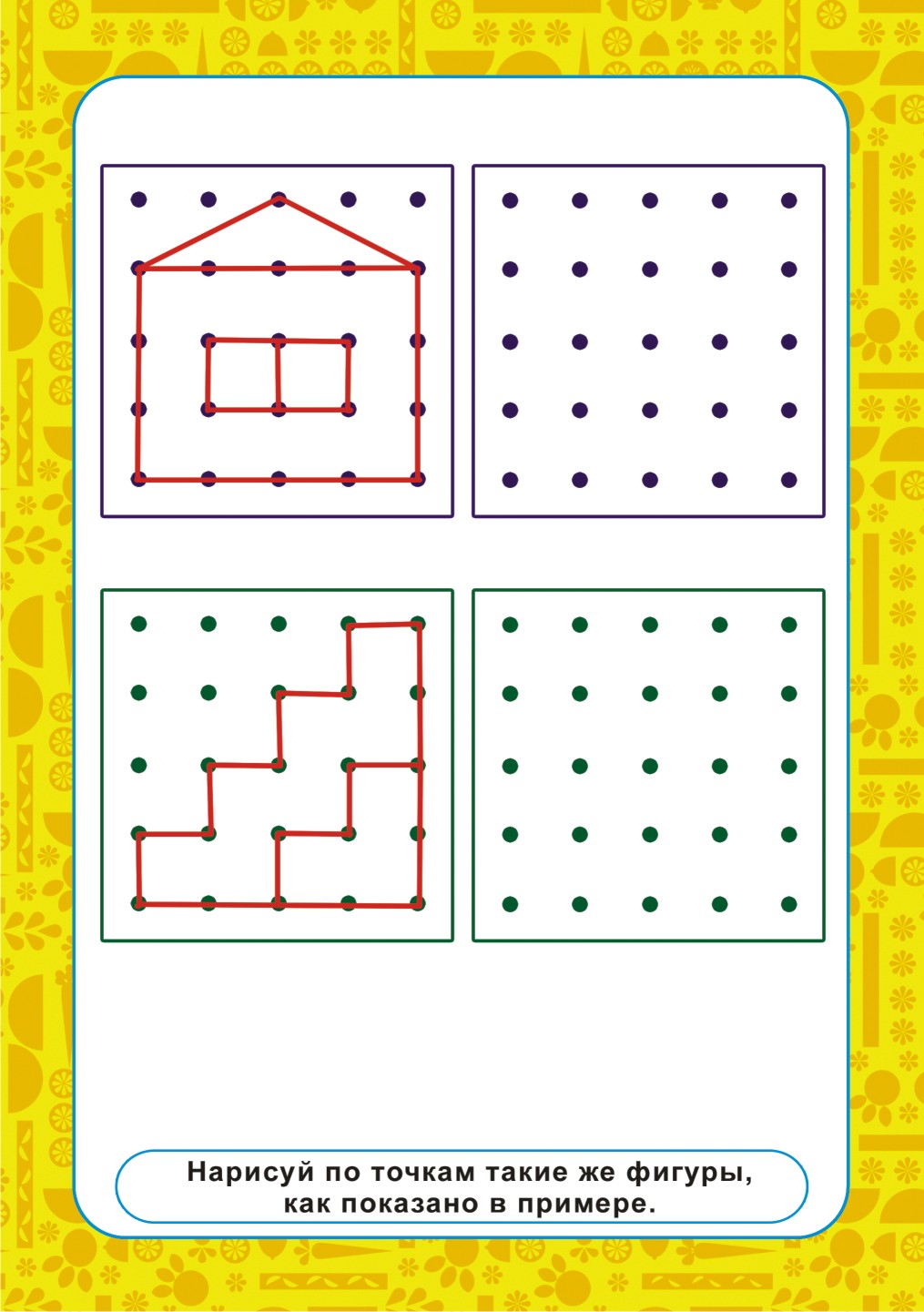 На какой схеме изображена комната Пети? Раскрась схему-рисунок комнаты Пети.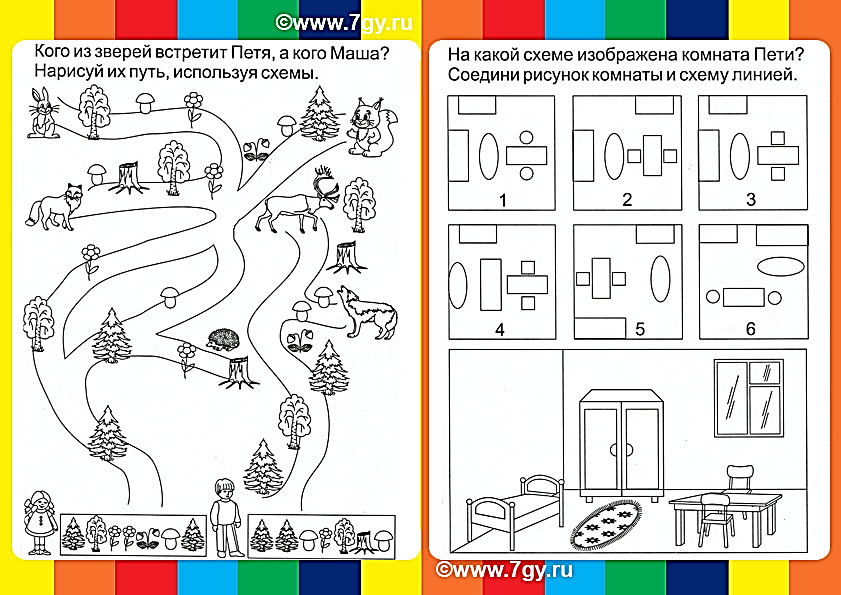 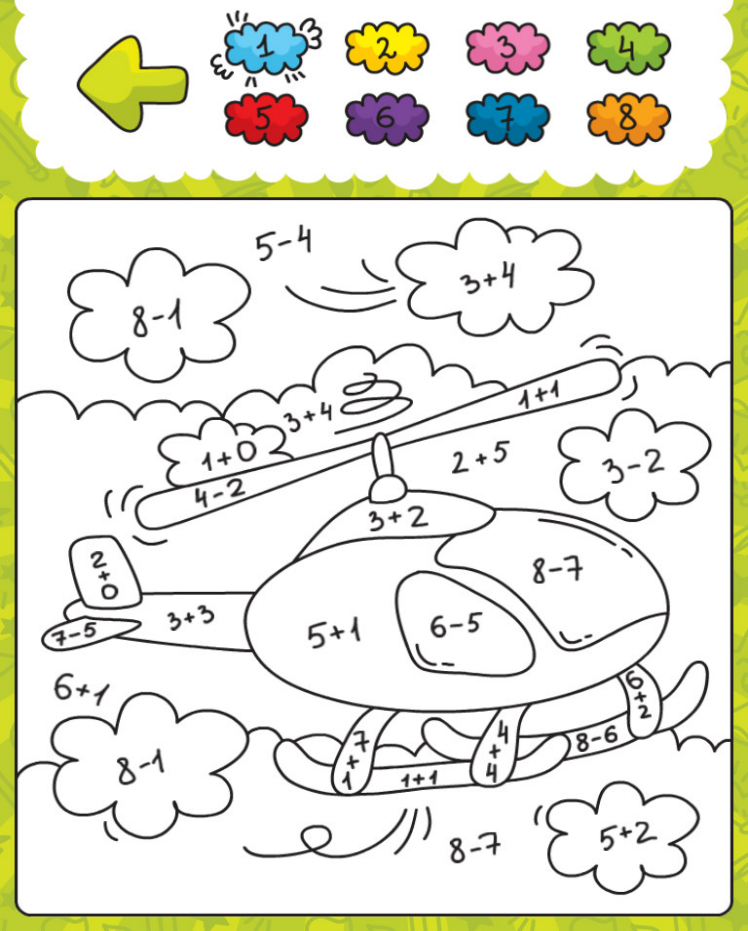 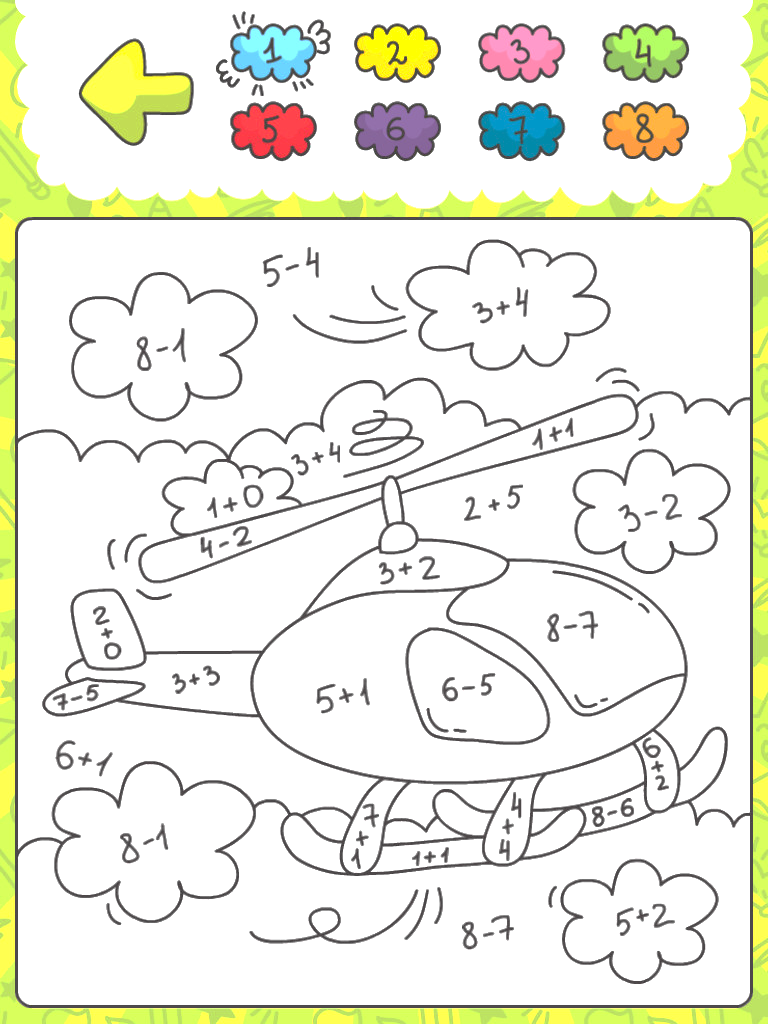 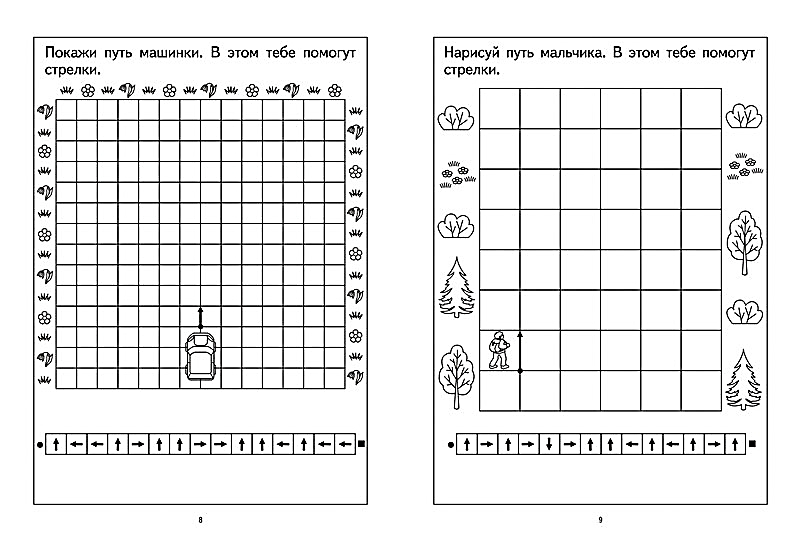 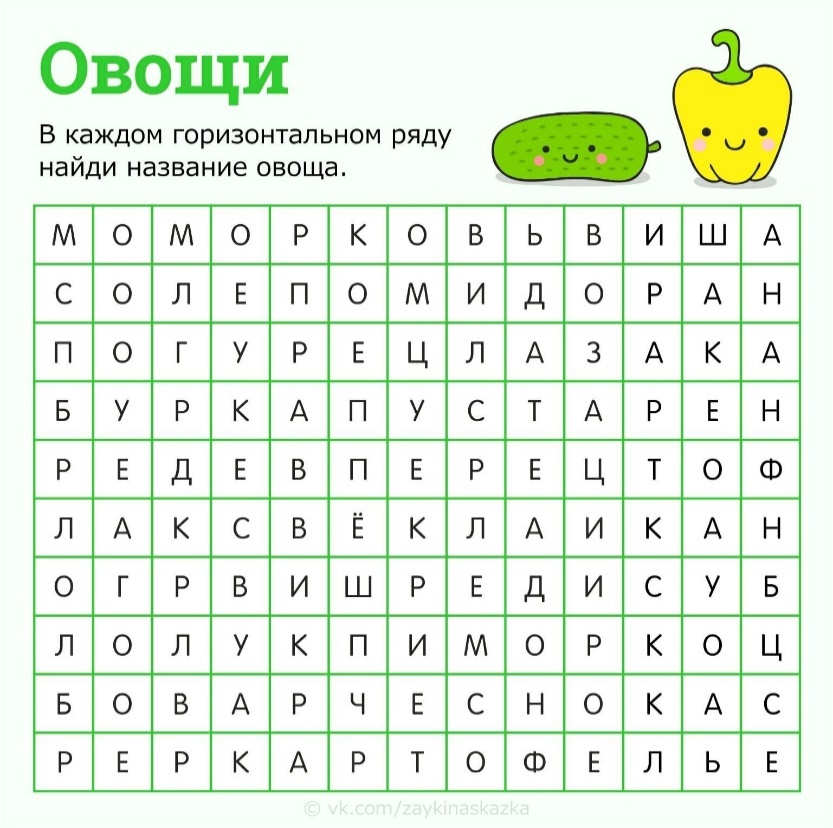 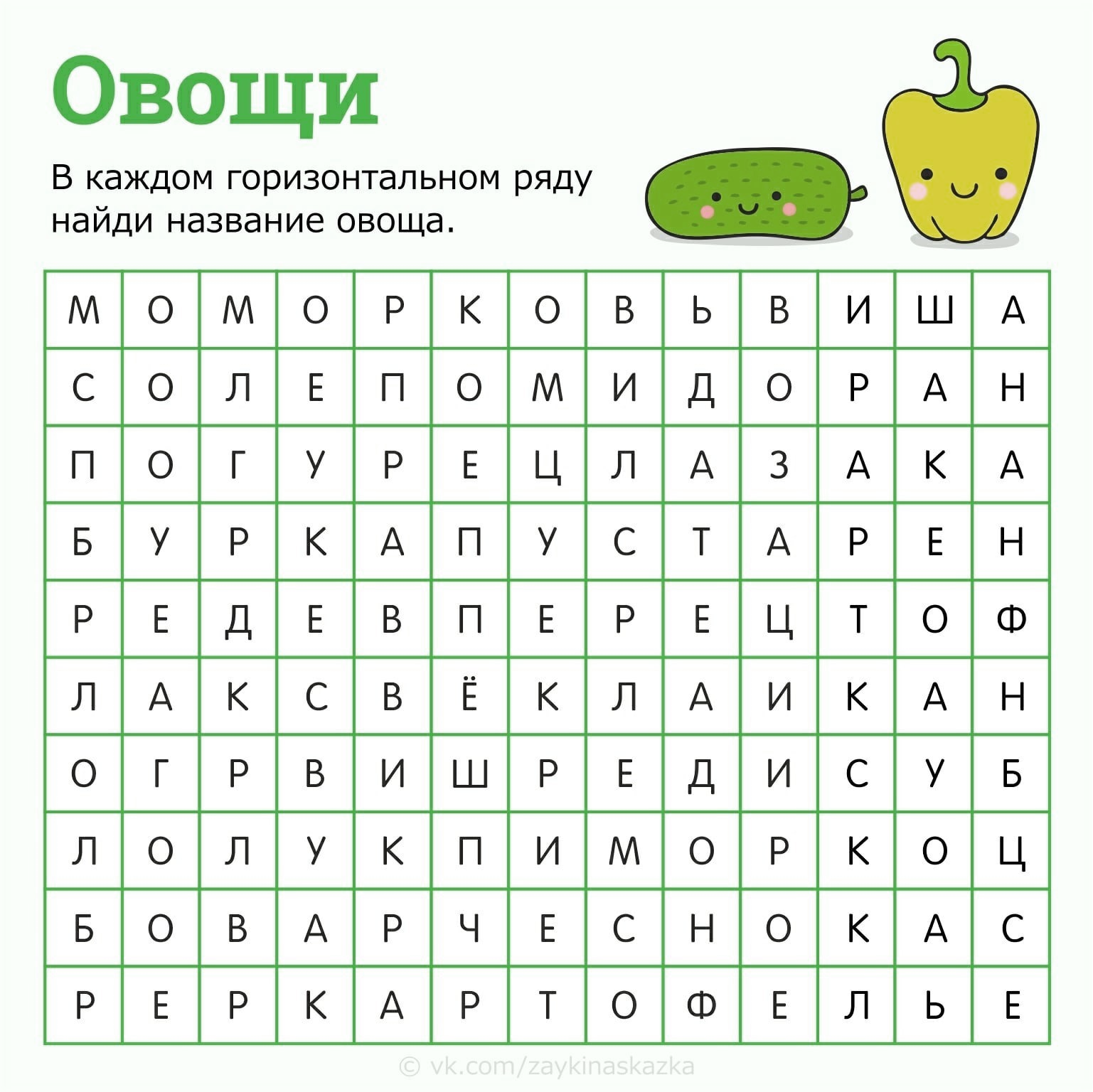 